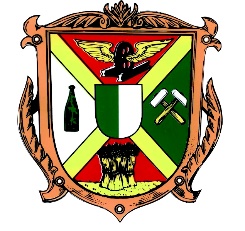 PŘIHLÁŠKA NA „VÍTÁNÍ OBČÁNKŮ“Jméno a příjmení dítěte: ………………………………………………………………..Datum narození dítěte: ……………………………………………….………………...Adresa trvalého pobytu: ………………………………………………………………...…………………………………………………………………………………………...Jméno a příjmení matky: ………………………………………………………….…….Doručovací adresa (pokud se liší od adresy trvalého pobytu): …………………………………………………………………………………………...Telefon / email*:………………………………………………………………………...Vyplněnou přihlášku můžete osobně doručit do podatelny Městského úřadu Nové Sedlo, I. patro, kancelář č. 1.05 nebo zaslat poštou na adresu Městský úřad Nové Sedlo, SPOZ, Masarykova 502, 357 34 Nové Sedlo. V případě potřeby Vám více informací poskytne paní Bc. Jitka Ježková, tel. 352 358 109.Na slavnostní akt Vám bude s předstihem zaslána pozvánka na Vámi uvedenou adresu. Souhlas se zpracováním osobních údajůPodpisem této přihlášky uděluji souhlas Městu Nové Sedlo – Sboru pro občanské záležitosti, Masarykova 502, Nové Sedlo, PSČ 357 34, IČ: 00259527 (dále jen „Správce“) se zpracováním mých osobních údajů a osobních údajů mého syna(dcery) a to za podmínky, že osobní údaje, uvedené v přihlášce, budou využity pro uspořádání slavnostního obřadu „Vítání občánků“ a dále:uděluji  /  neuděluji    souhlas správci výše uvedených osobních údajů s uvedením jména a příjmení mého syna (mé dcery) v pamětní knize sboru pro občanské záležitostiuděluji  /  neuděluji souhlas správci výše uvedených osobních údajů, aby poskytl jméno a příjmení mého syna (mé dcery) zpracovateli – tiskárně GARMOND, spol. s r.o., Průběžná 250/2A, Dalovice, PSČ 362 63, IČ: 46886656 za účelem uveřejnění jména a příjmení mého syna (mé dcery) v místním tisku - Novosedelských listech.Poučení:Správce osobních údajů v souladu s ustanovením č. 13 Nařízení Evropského parlamentu a Rady (EU) č. 2016/679 ze dne 27. dubna 2016, obecného nařízení o ochraně osobních údajů (dále jen „Nařízení“), informuje, že:Osobní údaje Subjektu údajů budou zpracovány na základě jeho svobodného souhlasu, a to za výše uvedených podmínek. Důvodem poskytnutí osobních údajů Subjektu údaje je zájem Subjektu údajů o účasti při slavnostním obřadu „Vítání občánků“ a uveřejnění jména a příjmení dítěte Subjektu údajů v Novosedelských listech, což by bez poskytnutí těchto údajů nebylo možné.Při zpracování osobních údajů Subjektu údajů nebude docházet k automatizovanému rozhodování ani k profilování.Subjekt údajů má právo kdykoliv odvolat svůj souhlas se zpracováním osobních údajů, právo požadovat od Správce přístup ke svým osobním údajům, jejich opravu nebo výmaz, popřípadě omezení zpracování, a vznést námitku proti zpracování, má právo na přenositelnost těchto údajů k jinému správci, jakož i právo podat stížnost u Úřadu pro ochranu osobních údajů, má-li za to, že Správce při zpracování osobních údajů postupuje v rozporu s Nařízením.V Novém Sedle dne 							………………………………………									Podpis*Nepovinný údaj